  Minot High School  1100 11the Ave. SW   Minot, ND 58701 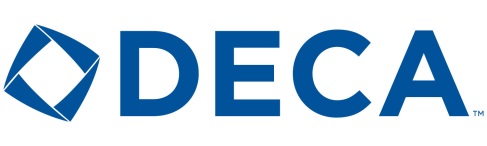 Gifts in Kind Donation FormWe would love to have you speak to our classes, be a member of our advisory board, assist with our charitable events, or other nonmonetary items or services.  Please describe your donation belowBusiness Name 												   
Individual’s Name:  												
Address 													City:  				  State 		 Zip Code:  		 Phone:  				Web Site Recognition Preference:Businesses that sponsor students and/or the Minot High DECA chapter may elect to be recognized on our website found at http://www.marketingmps.com/sponsors.html.   No, while I am donating, I do not want to be recognized on your website  Yes I would like to be added to your web siteIf yes, we will add the Business name, the individual’s name, or both in recognition for your sponsorship.  See our examples below and enter exactly how you would like this added to our page.	Examples:  	James Johnson, XYZ Construction
			James Johnson			XYZ ConstructionI would like recognition shown as follows:  								          signature						   date